ОБЩИНА ГУРКОВО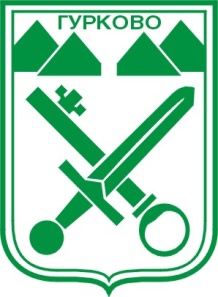 гр. Гурково 6199, обл. Ст. Загора, бул. “Княз Ал. Батенберг” 3тел.: КМЕТ – 04331/ 2260, ГЛ.СЧЕТОВОДИТЕЛ – 04331/ 2084,ФАКС 04331/ 2887, e-mail gurkovo_obs@abv.bg.ЗАПОВЕД№ З-408 /03.09.2020 г.На основание чл. 44, ал. 2 от ЗМСМА, във връзка с чл. 23, т. 1 от Закона за регионалното развитие (изм. и доп., бр. 21 от 13.03.2020 г., в сила от 13.03.2020 г.), Правилника за прилагане на Закона за регионалното развитие и „Методически указания за разработване и прилагане на Планове за интегрирано развитие на община (ПИРО) за периода 2021-2027 г.”, одобрени от Министъра на регионалното развитие и благоустройството на 25.03.2020 г., Н А Р Е Ж Д А М:І. Определям  екип за подготовката, изготвянето и приемането на план за интегрирано развитие (ПИР) на Община Гурково за периода 2021-2027 година в състав:	1. Магдалена Славова Панева – Секретар на община Гурково и Ръководител на екипа;	2. Тотка Недева Петкова – заместник кмет на община Гурково;3. инж. Румяна Миндева Драганова – директор на дирекция „Общински дейности, устройство на територията и инвестиции”;	4. Надка Денкова Михалева – главен счетоводител;5. Янка Стойчева Дончева –  гл. експерт „Общинска собственост”;	6. Марияна Динкова Маринова – мл. експерт „Земеделие и екология”;	7. Ивелина Тенчева Тенева  – мл.експерт „Социални младежки и спортни дейности”.ІІ. Възлагам на Ръководителя на екипа да координира осъществяването на всички необходими процедури по разработването на План за интегрирано развитие на община Гурково за периода 2021-2027 г. в съответствие със Закона за регионалното развитие (ЗРР), Правилника за неговото прилагане и Методически указания за разработване и прилагане на Планове за интегрирано развитие на община (ПИРО) за периода 2021-2027 г.Копие от настоящата ми заповед  да се връчи на посочените длъжностни лица  за сведение и изпълнение.МАРИАН ЦОНЕВ  / П /КМЕТ НА ОБЩИНА ГУРКОВОСъгласувал:. адв. М. Динева - юрист на община Гурково  